Pendataan dan Validasi Realisasi 8355 di Sekolah Dasar Negeri Grogol 11 Pagi dalam Penerapan Mata Kuliah Character Building bersama Teach For Indonesia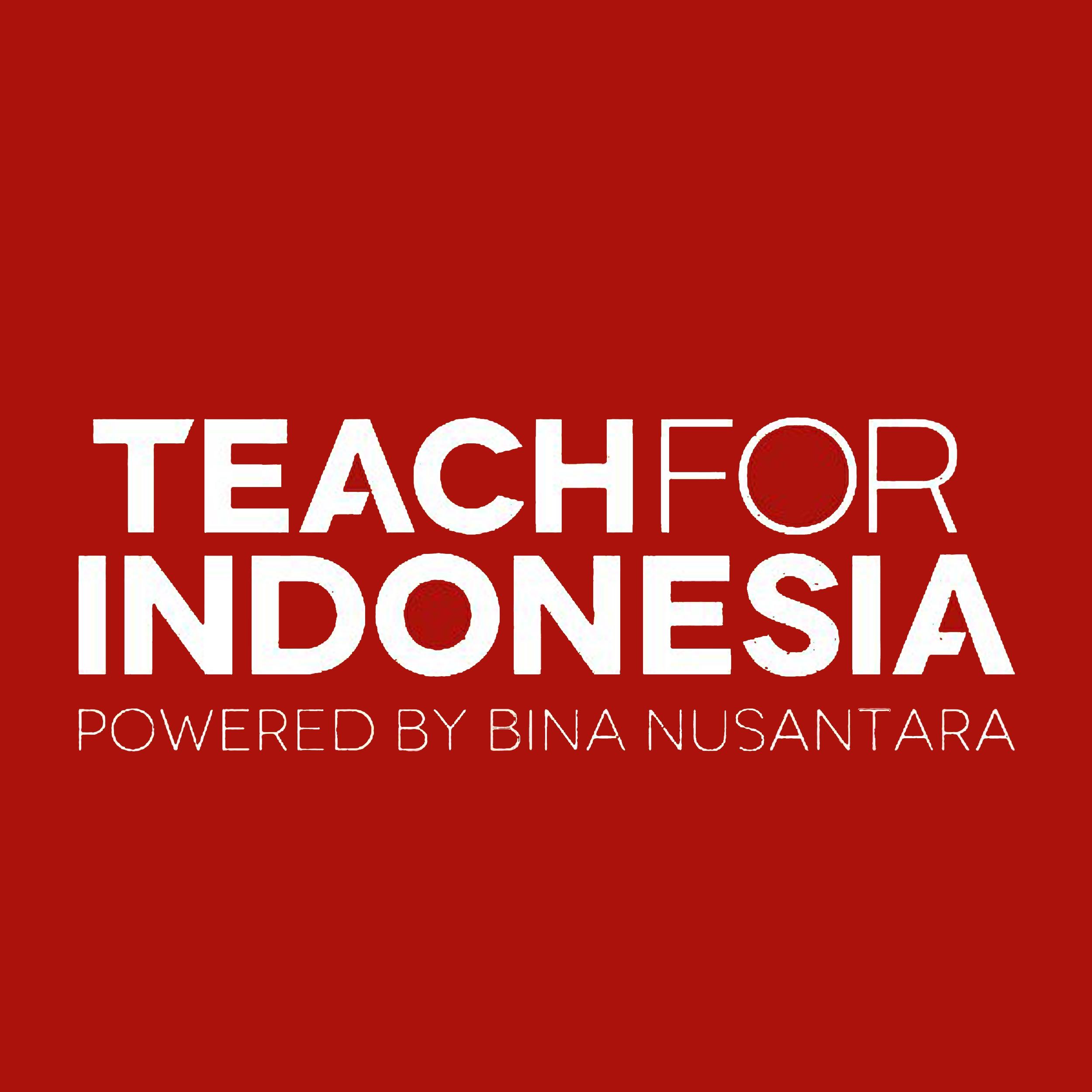 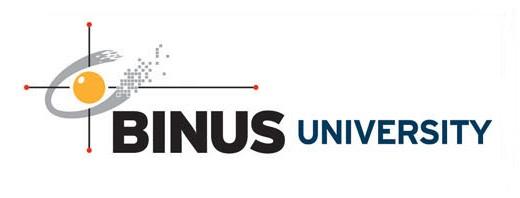 BAB IPENDAHULUANKelas : LC01Dosen : Silverius Constantino Johanes Maria Lake, M.Hum. (D3324)Hari, Tanggal : Rabu, 4 November 2015Pukul : 10.20 - 11.00 WIBKegiatan : Validasi 8355Lokasi : Jalan Rawa Bahagia I/30Tim yang Hadir :Ketua: Djody					1701315724Anggota:Fajri Wardana				1701340814	Melina Halipah			1701304935Muh. Abdillah Saputra Idrus		1701356301Rizky Pahlevi				1701312325Rizvian Ritheli Riundo Sinaga	1701335884Tiara Linarti				1701297545Tim yang tidak hadir : -Foto Tim dan Keterangannya :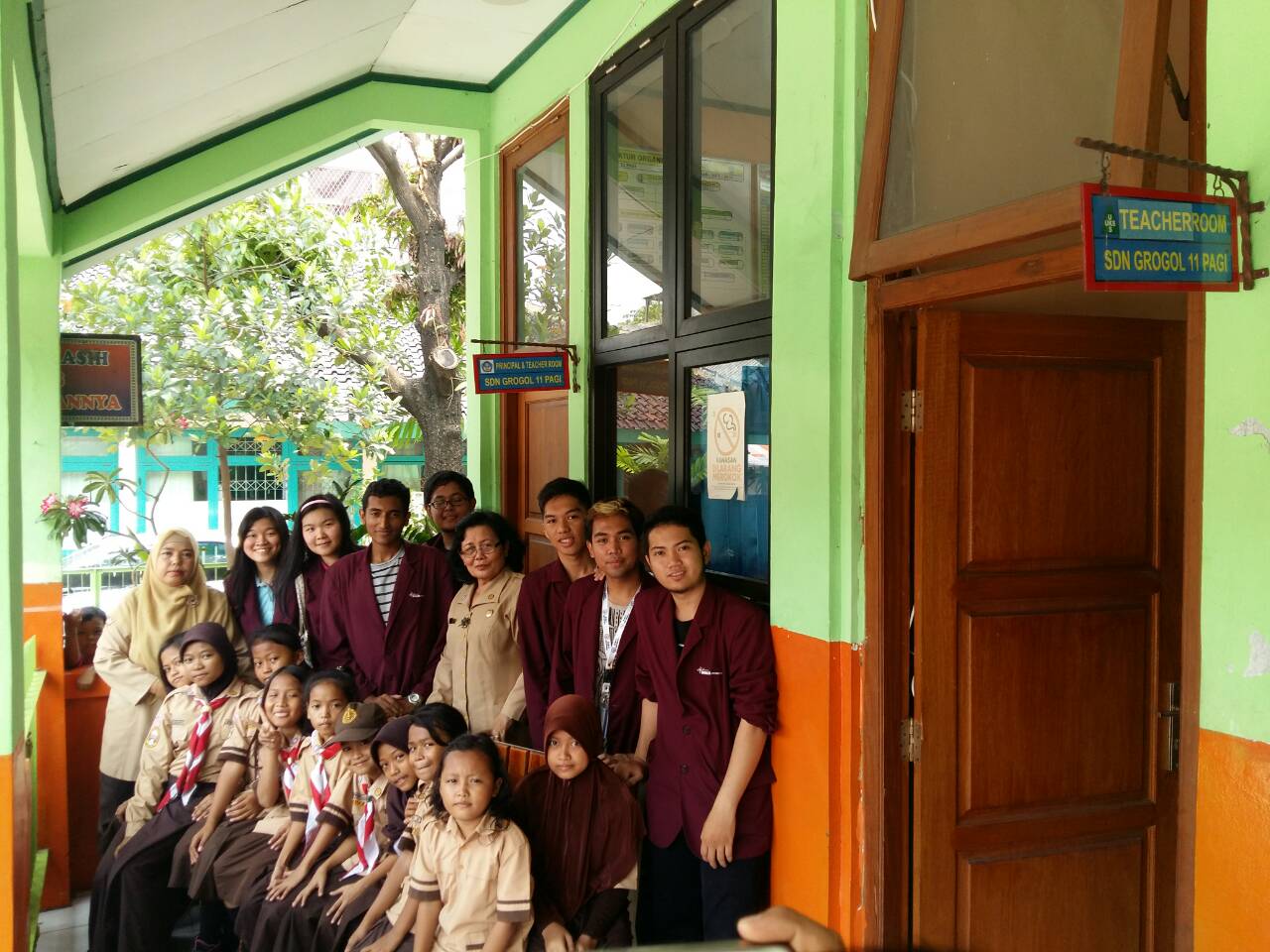 (kiri ke kanan : Tiara, Melina, Rizky, Fajri, Djody, Rizvian, Abdillah)BAB IIISIMateri perkuliahan Character Building semester 5 yang kami peroleh adalah mengenai Professional Development. Sebagai seorang profesional seluruh anggota tim haruslah memiliki etika yang baik begitu juga dalam profesi yang kami lakukan. Dalam melaksanakan kegiatan ini, kami bertugas untuk melakukan pengecekan dan pemantauan tentang kebenaran data yang dimiliki dan diterapkan oleh pihak sekolah dalam pelaksanaan program KJP. Sebagai seorang yang sedang menjalankan tugasnya secara etis maka kami harus dengan teliti dan jujur dalam memeriksa kecocokan antara data 8355 yang dimiliki oleh Dinas Pendidikan dengan yang ada di sekolah tersebut.	Namun, untuk data siswa SDN Grogol 11 Pagi yang terdaftar KJP, kelompok tidak mendapatkan data dari Dinas Pendidikan. Sehingga kelompok hanya melihat data 8355 yang dimiliki sekolah tersebut yang adalah data para siswa yang terdaftar mendapatkan KJP.BAB III
PENUTUPValidasi mengenai data 8355 adalah pemeriksaan dan pengecekan data siswa yang terdaftar mendapat KJP di Dinas Pendidikan dengan data yang ada di sekolah. Namun kali ini kelompok tidak bisa melakukan pengecekan karena tidak adanya data siswa SDN Grogol 11 Pagi yang mendapat KJP yang berasal dari Dinas Pendidikan.Kebijakan pemerintah sangat membantu masyarakat Indonesia dalam bidang pendidikan terutama bagi siswa yang memang membutuhkan, para siswa tersebut dapat melanjutkan sekolah dengan tenang dan nyaman. Kelompok kami juga dapat menerapkan etika yang baik dalam pelaksanaan tugas yang kami lakukan.